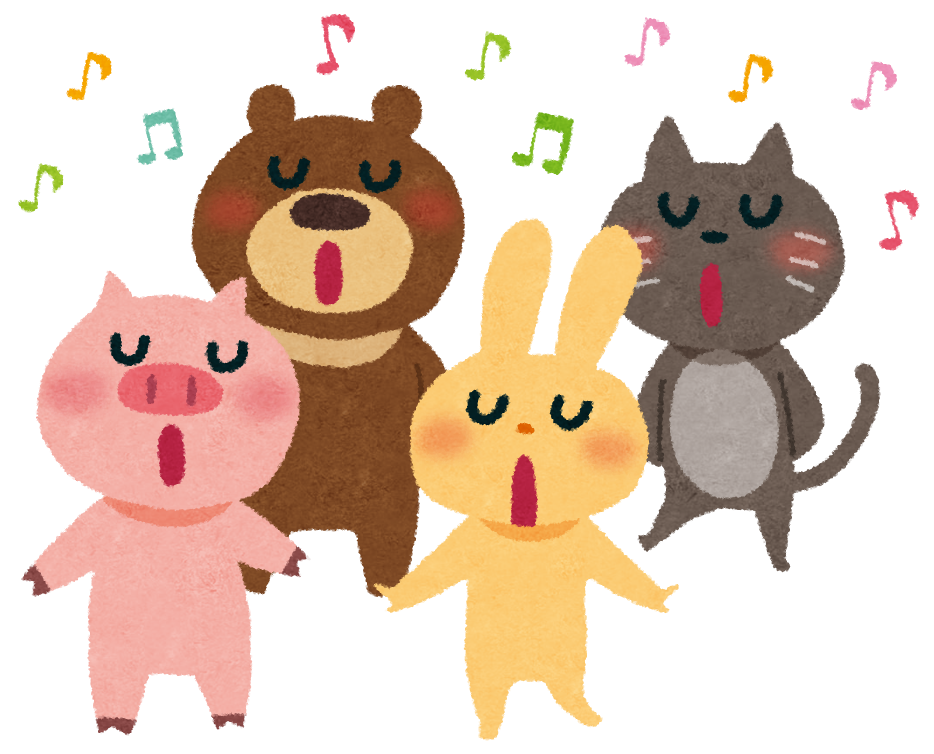 ♪学校公開　音楽　授業参観♪ようこそ、音楽室へどうぞ中にお入りください〜いっしょに音楽を楽しみましょう〜